实验动物中心常规技术培训通知   实验动物中心将于2022年11月11日（周五）13:30-16:30在清华大学实验动物中心一期（校西北门西侧）举行常规技术培训。开展实验动物常规技术培训是实验动物中心实验动物福利及质量控制平台（原兽医组）一项常规的工作，可以为刚刚从事实验动物研究的同学提供一个亲自操作动物的机会，锻炼自己的动物实验技能，为下一步的动物实验研究奠定基础。培训内容：1.小鼠固定、给药和采血技术；2.麻醉剂、镇痛药物的使用；3.无菌手术操作（酌情安排）； 4.安死术、气体麻醉机的使用；5.动物健康问题的护理。培训时间：2022年11月11日（周五）13:30-16:30培训地点：清华大学实验动物中心一期（校西北门西侧）
主讲人：谢老师联系方式：尹老师 010-62798506 实验动物中心一期303（校西北门西侧）谢老师 010-62799328 生物医学馆E307报名方式：访问链接： http://thu-larc.mikecrm.com/TsBWqSp或扫描二维码：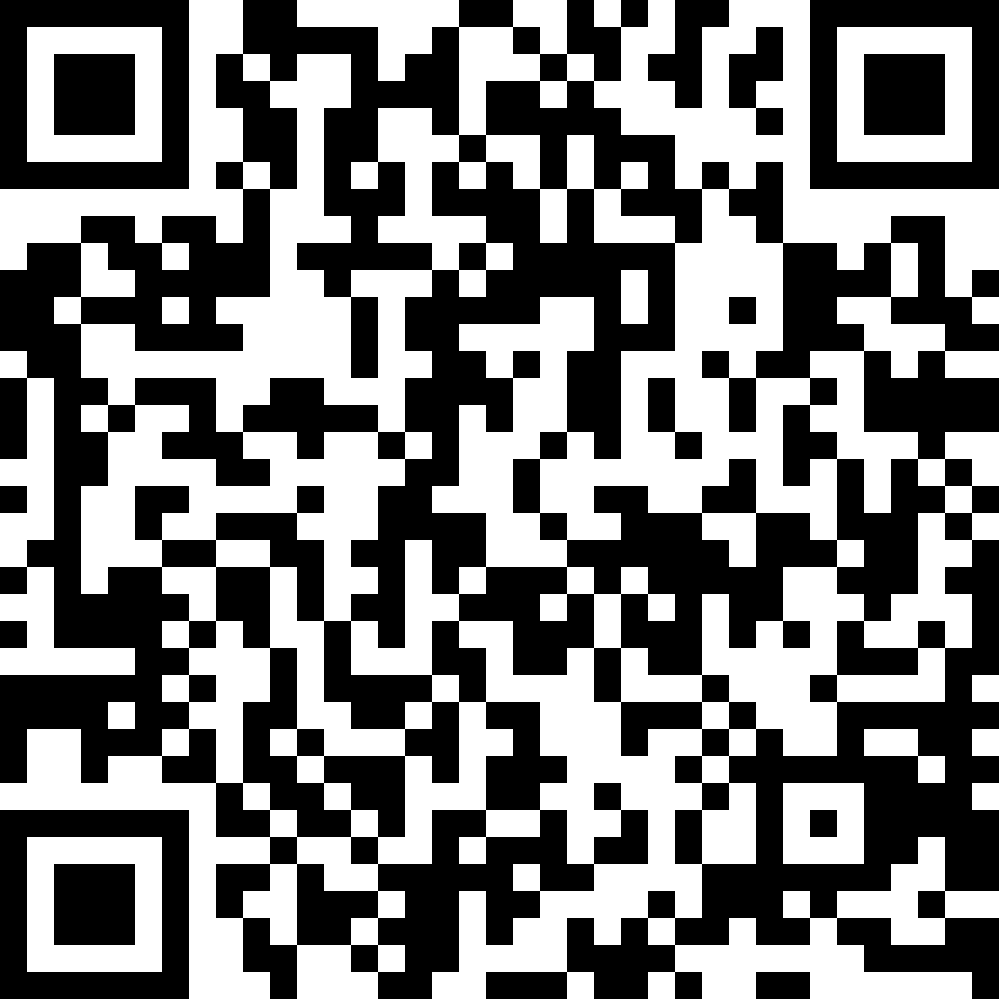 备注：疫情期间，培训人数仅限10名校内人员。        实验动物中心